Maths Worksheet Year 4 – Tuesday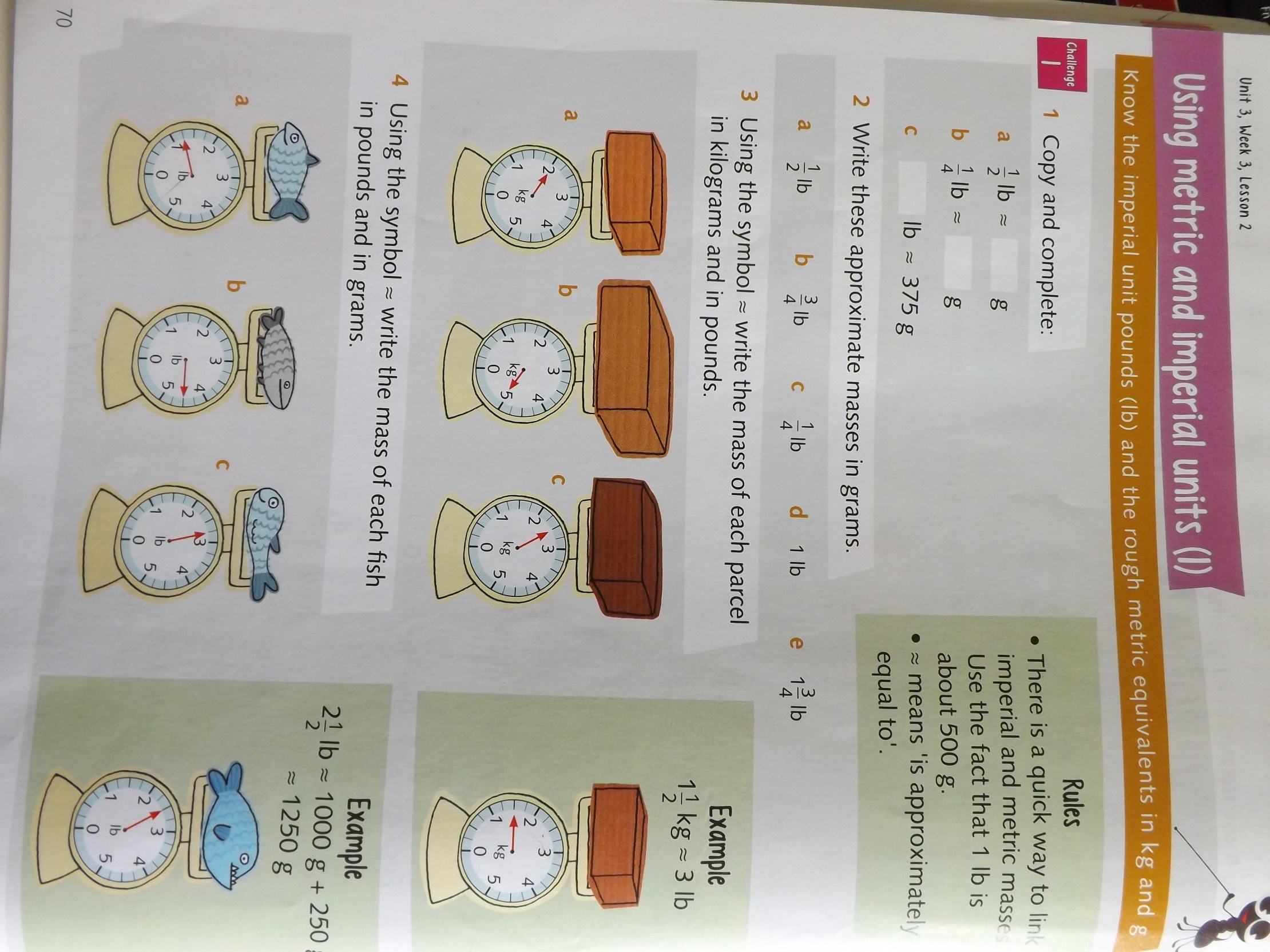 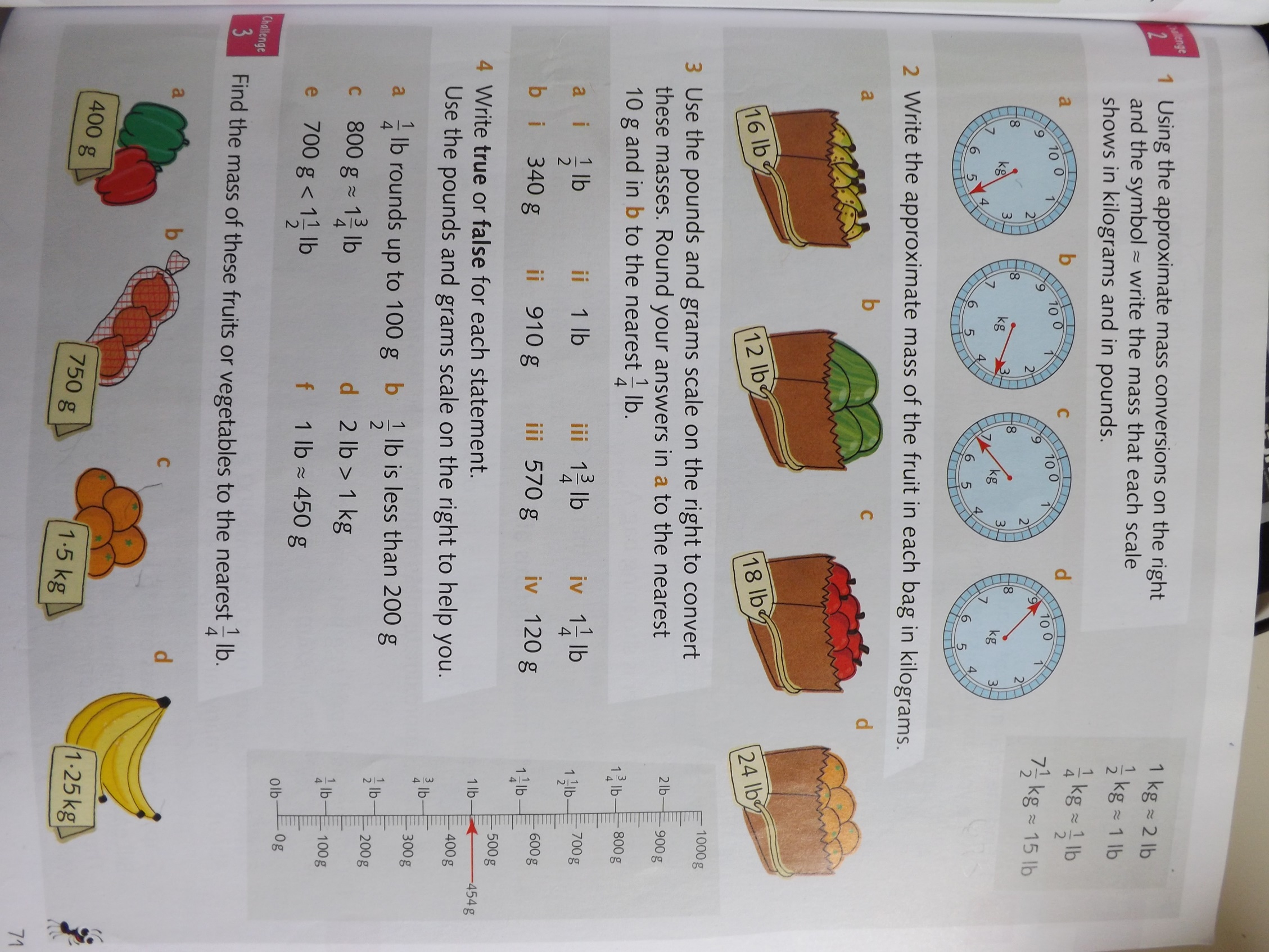 Answers: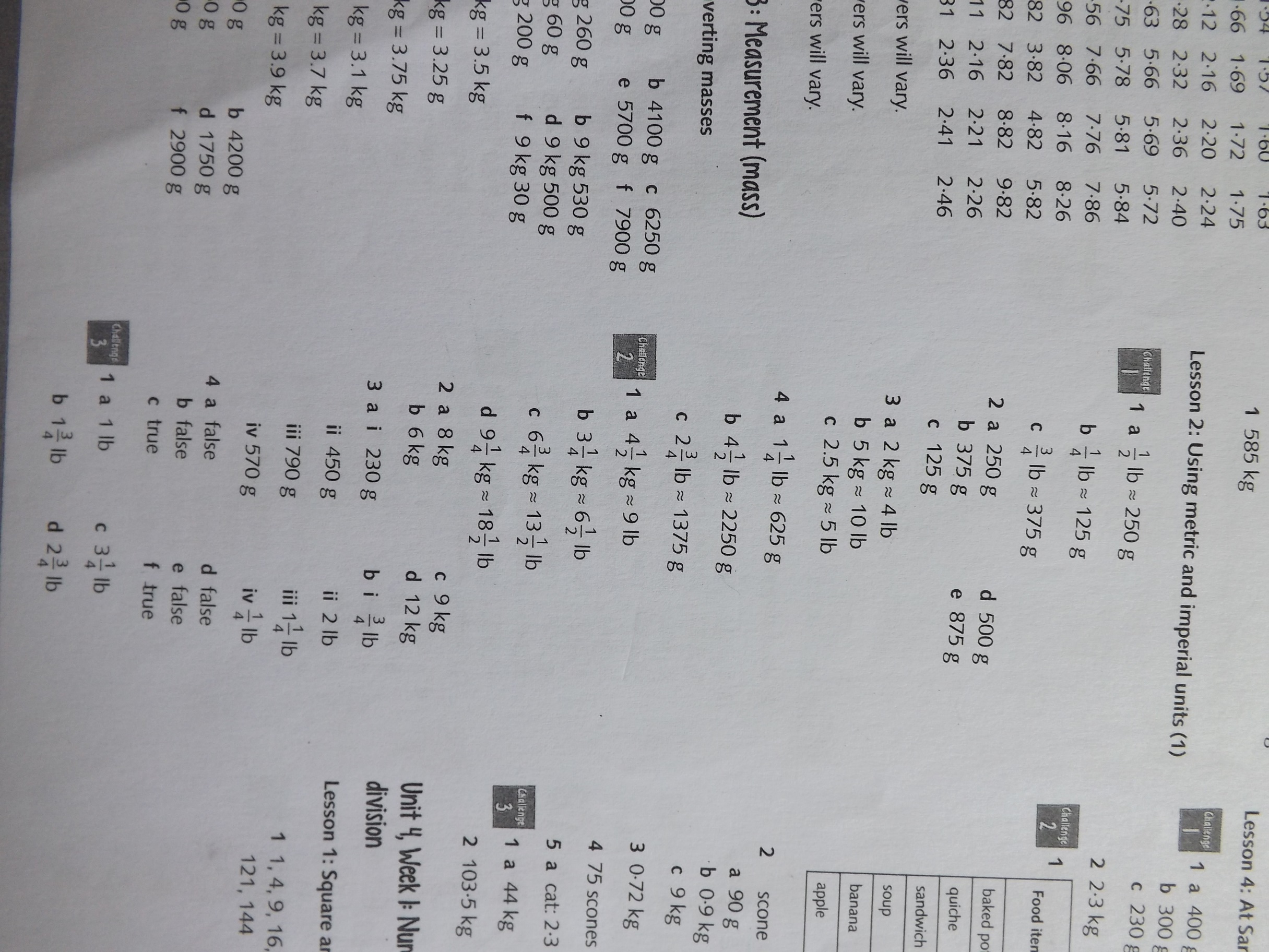 